INVITATION FOR PROPOSAL AND BIDTECHNICAL SUPPORT TO BOLTON PUBLIC SAFETY BUILDINGJune 12, 2017  11:00 a.m.Ayacht Technology Solutions289 Seven Bridge RoadLancaster, MA 01523Ockers Company830 West Chestnut StreetBrockton, Ma 02301CMGEEKS, Inc.			Awarded  ($38,088.00)243 Bullard RoadOakham, Ma 01068Protocol Networks Inc.15 Shore DriveJohnston, RI 02919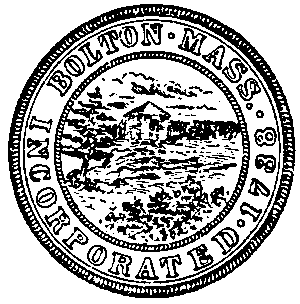 Town of Town of Town of Town of Town of Town of Town of Town of Town of Town of Town of Town of Town of Town of Town of Town of Town of Town of Town of Town Hall,  Town Hall,  Town Hall,  Town Hall,  Town Hall,  Town Hall,  Town Hall,  Town Hall,  Town Hall,  Town Hall,  Town Hall,  Town Hall,  Town Hall,  Town Hall,  Town Hall,  Town Hall,  Town Hall,  Town Hall,  Town Hall,  Phone 978-779-2297    Fax 978-779-5461Phone 978-779-2297    Fax 978-779-5461Phone 978-779-2297    Fax 978-779-5461Phone 978-779-2297    Fax 978-779-5461Phone 978-779-2297    Fax 978-779-5461Phone 978-779-2297    Fax 978-779-5461Phone 978-779-2297    Fax 978-779-5461Phone 978-779-2297    Fax 978-779-5461Phone 978-779-2297    Fax 978-779-5461Phone 978-779-2297    Fax 978-779-5461Phone 978-779-2297    Fax 978-779-5461Phone 978-779-2297    Fax 978-779-5461Phone 978-779-2297    Fax 978-779-5461